nr 45/2023 (1023)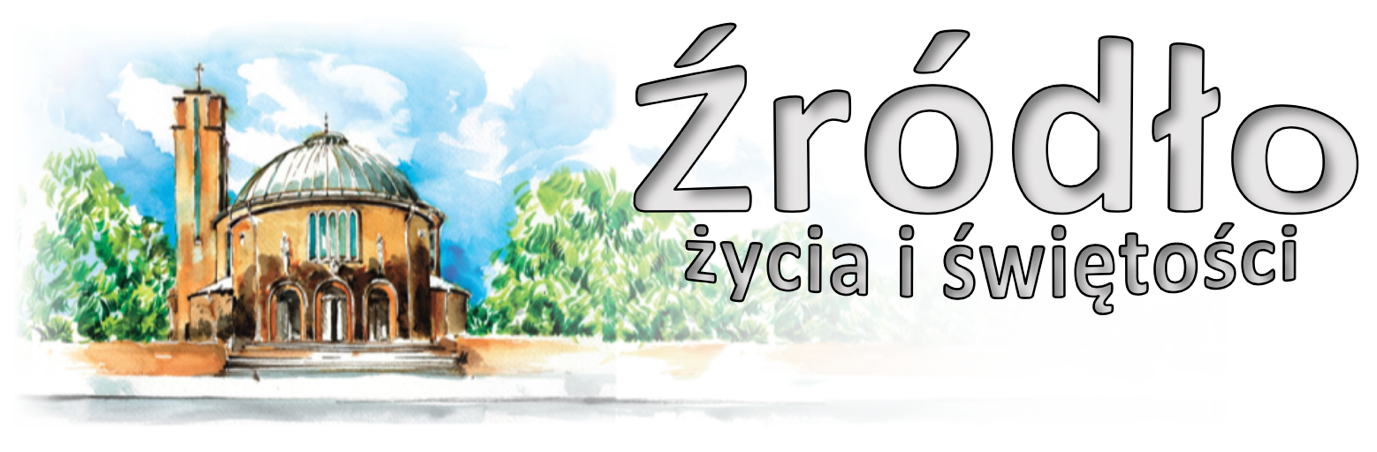 5 listopada 2023 r.gazetka rzymskokatolickiej parafii pw. Najświętszego Serca Pana Jezusa w Raciborzu31 Niedziela ZwykłaEwangelia według św. Mateusza (Mt 23,1-12)„Jezus przemówił do tłumów i do swych uczniów tymi słowami: Na katedrze Mojżesza zasiedli uczeni w Piśmie i faryzeusze. Czyńcie więc i zachowujcie wszystko, co wam polecą, lecz uczynków ich nie naśladujcie. Mówią bowiem, ale sami nie czynią. Wiążą ciężary wielkie i nie do uniesienia i kładą je ludziom na ramiona, lecz sami palcem ruszyć ich nie chcą. Wszystkie swe uczynki spełniają w tym celu, żeby się ludziom pokazać. Rozszerzają swoje filakterie i wydłużają frędzle u płaszczów. Lubią zaszczytne miejsca na ucztach i pierwsze krzesła w synagogach. Chcą, by ich pozdrawiano na rynkach i żeby ludzie nazywali ich Rabbi. A wy nie pozwalajcie nazywać się Rabbi, albowiem jeden jest wasz Nauczyciel, a wy wszyscy jesteście braćmi. Nikogo też na ziemi nie nazywajcie waszym ojcem; jeden bowiem jest Ojciec wasz, Ten w niebie. Nie chciejcie również, żeby was nazywano mistrzami, bo jeden jest tylko wasz Mistrz, Chrystus. Największy z was niech będzie waszym sługą. Kto się wywyższa, będzie poniżony, a kto się poniża, będzie wywyższony.”Ponieważ zarówno w Prawie, jak i w Ewangelii jedno jest pierwsze i najważniejsze przykazanie: miłować Pana Boga z całego serca, a drugie podobne: miłować bliźniego jak siebie samego, okazuje się, że jeden jest Prawodawca obydwu. Jeśli bowiem w obydwu pokazują się te same najważniejsze przykazania życia, to wskazują one na tego samego Pana, który nadał szczegółowe przykazania dostosowane do obydwu: powszechne i najważniejsze przykazania, bez których nie można się zbawić, ustanowił w obydwu Testamentach takie same. Temu zaś Pan nie przeczy i twierdzi, że od samego Boga pochodzi Prawo i Prorocy, gdy przemawia do tłumów i do uczniów: „Na katedrze Mojżesza zasiedli uczeni w Piśmie i faryzeusze. Czyńcie więc i zachowujcie wszystko, co wam polecają, ale uczynków ich nie naśladujcie. Mówią bowiem, ale sami nie czynią. Wiążą ciężary wielkie i nie do uniesienia, i kładą je ludziom na ramiona, lecz sami palcem ich ruszyć nie chcą” (Mt 23,2–4). Nie oskarża więc Prawa Mojżesza, do którego zachowania zachęcał, jak długo Jerozolima trwać będzie, ale oskarża ich samych, bo zwiastowali słowa Prawa, a sami nie mieli zupełnie miłości, i dlatego też byli przestępcami względem Boga i bliźniego, jak to powiedział prorok Izajasz: „Ten lud czci Mnie tylko wargami, lecz serca ich są ode Mnie daleko; na próżno czczą Mnie, ucząc nauki i nakazów ludzkich” (Iz 29,13). Nakazami ludzkimi nie nazywa bynajmniej Prawa Mojżesza, lecz przekazy ich przez starszych i przez nich stworzone; tak więc walcząc o nie, pogardzali Prawem Bożym i dlatego nie byli poddani Słowu. To właśnie do nich odnoszą się słowa Pawła: „Nie uznając bowiem, że usprawiedliwienie pochodzi od Boga i uporczywie trzymając się własnej drogi usprawiedliwienia, nie poddali się usprawiedliwieniu pochodzącemu od Boga. A przecież kresem Prawa jest Chrystus dla usprawiedliwienia każdego, kto wierzy” (Rz 10,3-4). A jakżeż Chrystus mógłby być kresem, jeśli nie byłby początkiem? Ten bowiem, który doprowadził do kresu, jest również Tym, który jest sprawcą początku.św. Ireneusz (zm. ok. 202 r.)Ogłoszenia z życia naszej parafiiPoniedziałek – 6 listopada 2023 							Łk 14,12-14	  630			Do Miłosierdzia Bożego za †† rodziców Stanisławę i Józefa Wołoszów, brata Mariana Wołosza	  900			Za zmarłych zalecanych	1715			Różaniec za zmarłych zalecanych 	1800	1.	Za † Edwarda Kałdońskiego w dniu urodzin			2.	Za †† Franciszka i Jadwigę Piechniczek, rodziców i rodzeństwo z obu stron, wnuka Andrzeja, zięcia Jerzego, jego rodziców Henryka i Marię, szwagra Stanisława Fudalej, krewnych z rodzin Krybus, Świerczek, Niestrój, Matuszek, Czernocki i dusze w czyśćcuWtorek – 7 listopada 2023 								Łk 14,15-24	  630	1.	Za †† Urszulę Droździel, Romana Szczukiewicz oraz dziadków z obu stron Kacperski – Szczukiewicz			2.	W intencji Eugeniusza z okazji urodzin o zdrowie i Boże błogosławieństwo, opiekę Matki Bożej dla całej rodziny	  800			W języku niemieckim: Für †† Franz und Gertrud Skroch, †† Eltern und Geschwister beiderseits	1715			Różaniec za zmarłych zalecanych 	1800	1.	Za zmarłych zalecanych			2.	Za †† synów Tomasza i Bartosza Nowakowskich, †† rodziców Marię i Jana Rychlik, Wandę i Aleksandra NowakowskichŚroda – 8 listopada 2023 								Łk 14,25-33	  630			Za zmarłych zalecanych	  900			Za †† rodziców Józefa i Anielę Durlak, brata Andrzeja i siostrę Krystynę	1715			Różaniec za zmarłych zalecanych 	1800	1.	Z okazji kolejnej rocznicy urodzin Wojtka, dziękując za otrzymane łaski, prosząc o dalsze, zdrowie, opiekę Aniołów Stróżów na dalsze lata życia			2.	Za †† z rodzin Taszka i Raczek	1800			W klasztorze Annuntiata Msza Święta za wstawiennictwem św. CharbelaCzwartek – 9 listopada 2023 – Rocznica poświęcenia bazyliki Laterańskiej 	J 2,13-22	  630	1.	Do Miłosierdzia Bożego za †† rodziców Leona i Elżbietę w kolejną rocznicę śmierci oraz za wszystkich †† z pokrewieństwa			2.	Za †† ojca Stanisława Draba, matkę Stefanię, siostry Irenę i Halinę, brata Ryszarda i dusze w czyśćcu	1630			Szkolna: Za zmarłych zalecanych	1800	1.	W intencji wszystkich członków Wspólnoty Wieczystej Adoracji			2.	Za † Piotra Zuber w 34. rocznicę śmierci oraz za †† rodziny Zuber i MatuszekPiątek – 10 listopada 2023 – św. Leona Wielkiego, papieża i doktora K-ła 		Łk 16,1-8	  630			Do Miłosierdzia Bożego za †† rodziców Agnieszkę i Mikołaja, brata Gerharda, ciotkę Elżbietę, dziadków i †† z rodziny	  900			Za †† rodziców Gerharda i Katarzynę, † Jerzego Trompeta, matkę Marię oraz dusze w czyśćcu	1500			Koronka do Bożego Miłosierdzia	1800	1.	Za † tatę Józefa Langa w 2. rocznicę śmierci (od córki Iwony z rodziną)			2.	W intencji Filipa z okazji 35. rocznicy urodzin z podziękowaniem za otrzymane łaski z prośbą o dalsze, Boże błogosławieństwo i zdrowie	1900			Msza Święta młodzieżowaSobota – 11 listopada 2023 – św. Marcina z Tours, biskupa 				Łk 16,9-15	  630	1.	Za † Aleksandrę Brzoska, †† Józefa Marcinkowskiego, Bogusławę, Helenę, Natalię, Franciszka, Bronisława Kozickich, pokrewieństwo, †† Janinę, Tadeusza, Antonowicz, Piotra Wereszczyńskiego, dusze w czyśćcu cierpiące			2.	Za † Irenę Krzykała w 2. rocznicę śmierci i †† z rodziny z obu stron	1730			Nieszpory Maryjne	1800	1.	W intencji Ojczyzny			2.	Za † męża Wilhelma Kotula w 7. rocznicę śmierci, †† rodziców z obu stron, rodzeństwo i dusze w czyśćcu32 Niedziela Zwykła – 12 listopada 2023 		          Mdr 6,12-16; 1Tes 4,13-18; Mt 25,1-13	  700			W intencji Parafian	  830			Godzinki o Niepokalanym Poczęciu NMP	  900			Do Bożej Opatrzności z podziękowaniem za otrzymane łaski, z prośbą o Boże błogosławieństwo dla Marioli Rudyszyn z okazji 55. rocznicy urodzin o opiekę Matki Bożej, zdrowie dla całej rodziny						Katecheza o kościele: Sobór Watykański II	1030			Za †† z rodziny Meyer, Kleta oraz Ptak						W kaplicy pod kościołem dla dzieci Za † Janusza Bętkowskiego, żonę Marię i †† z rodziny	1200			Z okazji 70. rocznicy urodzin Mamy z podziękowaniem za otrzymane Łaski, z prośbą o zdrowie i Boże błogosławieństwo dla całej rodziny	1600			Spotkanie Rodzinne – Świętowanie niedzieli (wspólna modlitwa, katecheza, spotkanie przy kawie…)	1700			Różaniec	1730			Nieszpory niedzielne	1800			Za † brata Romana Szurek w 32. rocznicę śmierci, mamę Bronisławę w 28. rocznicę śmierci, †† ojca Józefa, brata Tadeusza, dziadków Agnieszkę i Stefana Szurek, Eudokię i Justyna Jojczuk, ciocie Celinę Falkiewicz, Stanisławę Leśniewską, † Wojciecha PanasiukaW tym tygodniu modlimy się: Za zmarłych zalecanychZapraszamy na godz. 1715 na modlitwę Różańcową za zmarłych zalecanych. Różaniec potrwa do 8 listopada (a jeśli będzie taka potrzeba to dłużej).Wracamy do katechez o Kościele głoszonych po Mszy o 900. Dzisiaj w Bazylice w Rybniku o 1800 Msza Święta z okazji 90. lecia szkoły muzycznej w Rybniku. Po Mszy koncert. Szczegóły na plakacie.W poniedziałek o 1930 próba scholi.W tym tygodniu odbędą się spotkania dla kandydatów do bierzmowania z 1 roku formacji (klasy VI). Spotkania odbędą się we wtorek oraz w czwartek o 1600 (jedno do wyboru).We wtorek o godz. 1530 spotkanie Klubu Seniora, po wieczornej Mszy spotkanie Kręgu Biblijnego, o 1800 próba chóru.Spotkanie Ruchu Rodzin Nazaretańskich w środę po wieczornej Mszy Świętej.W środę o 1800 w klasztorze Annuntiata Msza Święta za wstawiennictwem św. Charbela. Po Mszy wykład p. Aleksandra Bańki o duchowości św. Charbela.Msza szkolna w czwartek o 1630. W czwartek o 1800 Msza Święta w intencji wszystkich członków Wieczystej Adoracji.W piątek o 1500 Koronka do Bożego Miłosierdzia.Młodzież zapraszamy na Mszę Świętą w piątek o godz. 1900. W sobotę o 1800 Msza Święta w intencji Ojczyzny. O 1900 w sobotę w domu katechetycznym rozpoczęcie nauka dla dorosłych kandydatów do bierzmowania. Dorosłych, którzy nie przyjęli jeszcze tego sakramentu zachęcamy do skorzystania z tej okazji.W przeszłą niedzielę w kaplicy pod kościołem o godz. 1600 organizowane przez Dekanalne Duszpasterstwo Rodzin „Spotkanie Rodzinne”. Będzie to okazja do wspólnej modlitwy, rozmowy i spotkaniu przy kawie. Zapewniona jest opieka dla dzieci. Tematem będzie świętowanie niedzieli.Diecezjalne Duszpasterstwo Młodzieży zaprasza na rekolekcje o podejmowaniu ważnych decyzji. Rekolekcje odbędą się od 10 do 12 listopada.W przyszłą niedzielę, 12 listopada przypada dzień solidarności z Kościołem prześladowanym. Również w przyszłą niedzielę na prośbę rodziców 2 letniego dziecka Nikodema z Raciborza wolontariusze przeprowadzą zbiórkę na leczenie chłopca. Zorganizowana jest też zbiórka poprzez Fundację siepomaga.plW kolejny poniedziałek, 13 listopada odbędzie się w RCK Gala z wręczeniem medali im. ks. Stefana Pieczki. W takcie Gali koncert Szczegóły na plakacie.Najbliższe nauki przedmałżeńskie rozpoczną się 13 listopada.11 listopada przypada liturgiczne wspomnienie św. Marcina. Z tej okazji Dzieci Maryi będą rozprowadzały w sobotę wieczorem i w niedzielę Rogale św. Marcina. W sobotę, 18 listopada w Opolu odbędą się święcenia diakonatu, w tym kleryka Tomasza Łabysa, który przeżywa swoją praktykę w naszej parafii. Osoby zainteresowane wyjazdem na święcenia prosimy o kontakt w tym tygodniu.Wobec wielu pytań o to, co zrobić ze zniszczonymi dewocjonaliami, które czasami pozostają po osobach zmarłych, proponujemy następujące rozwiązanie. Zniszczone lub niepotrzebne obrazy, figurki, krzyże, różańce można przynosić przez najbliższe dwa tygodnie (do 20 listopada) do zakrystii. Po tym czasie wystawimy te przedmioty – być może ktoś będzie chciał zabrać coś z tych dewocjonaliów (do końca listopada). Później przedmioty nienadające się do odnowienia, zniszczone zostaną złożone w poświęconej ziemi na cmentarzu. Rzecz najważniejsza, aby nie znalazły się np. na śmietniku.Przed kościołem do nabycia: nasza parafialna gazetka „Źródło”, Gość Niedzielny, miesięcznik dla dzieci „Mały Gość Niedzielny”. Kolekta dzisiejsza przeznaczona jest na potrzeby Seminarium Duchownego i Kurii Diecezjalnej.Za wszystkie ofiary, kwiaty i prace przy kościele składamy serdeczne „Bóg zapłać”. Wierzę w Kościół Chrystusowy – Dlaczego Maryja jest wyjątkowa- Jan Paweł II, Mulieris dignitatem, nr 11 Maryja jest »nowym początkiem« godności i powołania kobiety, wszystkich kobiet i każdej”. - Do refleksjiMaryja jest kwintesencją kobiecości - cudownie ciepła, pełna miłości, rozważna i cierpliwa. Taka stoi na straży rodziny, którą jako Kościół budujemy. Niczego nie udaje, a jej autentyczność nie jest formą manifestacji, lecz umiejętnością pełnego pokory odkrywania siebie w relacji.... Maryja pokazuje nam, jak doświadczać człowieczeństwa, które jest wolne, zindywidualizowane iosadzone w pełnym zaufaniu Bogu. Ona - Matka Kościoła w pełni przyjęła obecność Boga w swoim życiu i tego uczy nasze rodziny. Mężczyzno, pozwól czerpać swojej żonie, swojej córce z kobiecej duchowości Maryi. Nie bój się jej rozkwitania, wzrastania, doświadczania Bożego dziedzictwa w jej kobiecości. Trwaj przy niej mimo burz. Niech ta podróż, którą jest jej życie, będzie poznawaniem prawdy o sobie na wzór Maryi. Kobieto – córko, żono, siostro – jesteś niezwykła. To Boża niezwykłość. Zaufaj Maryi, czerp z jej świętości, nie bój się tego, kim jesteś. Maryja pokazuje, jak ważne jest towarzyszenie drugiemu w jego wzrastaniu. To towarzyszenie często okupione jest niezrozumieniem np. dorastających dzieci. Niejednokrotnie wymaga milczenia, kiedy wszystko w nas krzyczy iupomina. My – ludzie XXI wieku jesteśmy dziećmi hałasu, maskujemy niepewność gadaniną. Maryja pomaga nam zrozumieć, że tylko wtedy, gdy zamilkniemy, Bóg będzie mógł mówić. - ZadanieMożesz założyć różę różańcową za dzieci. Jedna dziesiątka dziennie za swoje dzieci i dzieci wszystkich z róży, aby otoczyć je opieką z nieba. Informacje pod adresem: www.rozaniecrodzicow.pl 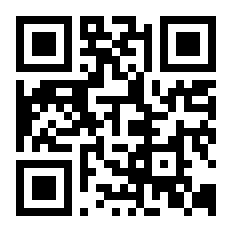 